    75th Southern Pasture and Forage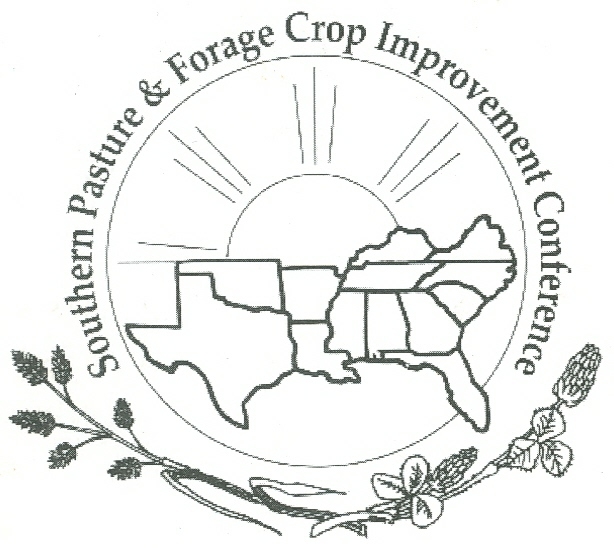 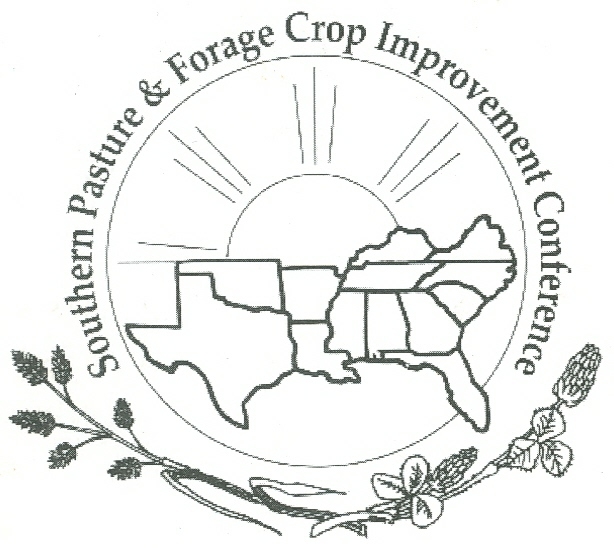 Crop Improvement Conference (SPFCIC)Hosted by North Carolina State UniversityAsheville, NC July 26-27, 2022CALL FOR POSTER SESSION ABSTRACTSAccepting abstract submissions until July 15, 2022We are accepting abstract submissions for the 2022 Southern Pasture Forage Crop Improvement Conference, July 26 – July 28.Abstracts should be submitted to Dr. Rocky Lemus (Rocky.Lemus@msstate.edu) by Friday, July 15, 2022 at 5:00 P.M. CDTGUIDELINESABSTRACT:Abstracts should be between 300-350 words. The abstract should include a title (Bold, Times Roman 14); authors (Times Roman 12), author’s affiliations (Times Roman 12), the rationale (one or two sentences); objectives (one or two sentences); materials and methods; brief results; implications (see attached example).Use English units in text, tables, and figures.  Center the title, authors, abstract heading, and table titles. Use a zero placeholder to the left of decimal points (0.05, not .05) in text, tables, and figures.Add a contact email for the leading author at the bottom of the abstract.POSTER:Posters should be submitted as a PDF document to be displayed on demand on the SPFCIC’s website.   Posters should be submitted to Dr. Vanessa Corriher-Olson (vacorriher@ag.tamu.edu) no later than Friday, July 21, at 5:00 PM CST.Visit the website http://agrilife.org/spfcic/ for conference information, updates, conference registration.